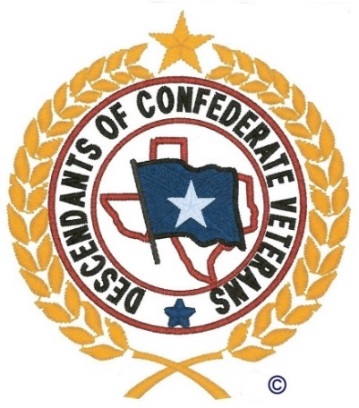 RESOLUTIONWHEREAS, the Descendants of Confederate Veterans is charged with “the perpetuation of the memory and spirit of the Confederate soldier’s history”; andWHEREAS, The City Council of Austin has announced their interest in renaming Robert E. Lee Road located in Austin; andWHEREAS, The Descendants of Confederate Veterans believes that Robert E. Lee, through word and deeds earned the respect of all Texans and surely deserves having his name remain on this road; andWHEREAS, Robert E. Lee served the citizens of Texas honorably during his military service while stationed here with the 2nd Cavalry, United States Army between 1856 and 1861; andWHEREAS, The Descendants of Confederate Veterans believes that much can be learned by the studying of this honorable man, his ties to Texas and contributions to society as a whole;BE IT THEREFORE RESOLVED that the Descendants of Confederate Veterans does oppose any renaming of this road and any others in Austin named for Confederate Heroes.    BE IT FURTHER RESOLVED that the Descendants of Confederate of Veterans deplores racism in all of its forms from wherever the source and does heartily support the City of Austin in its efforts to promote racial, ethnic, and cultural diversity so long as the cultural heritage of Texas  is not forgotten, diminished or neglected.Resolved this 17th of July 2015.Steven S. von RoederFounder / PresidentDescendants of Confederate Veterans